MEMORANDUMTO: 		Counselor/Counselor in Training Applicant         FROM:	Amy Zemler, 4-H/ Youth Activities Specialist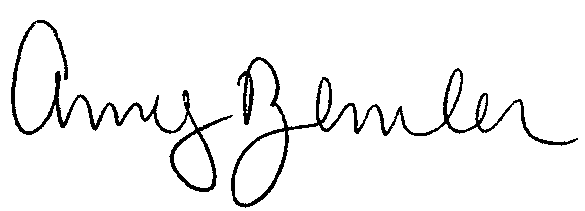 DATE:		February 8, 2024SUBJECT:	Youth Get-Away Counselor and CIT Applications and Information    This memo is to introduce you to the YGA Counselor and Counselor-in –Training opportunities. Please see below the requirements for the opportunities. The application for each opportunity is attached.Counselor-in-Training (CIT) – any 4-H member who is at least 13 and in the 8th grade or 14 years old may apply. The CIT will work with a counselor in planning activities and leading either a novice or junior age group during the event.Counselor – any senior that is 15 years old may apply. The counselor will work with a CIT in planning activities and leading either a novice or junior age group during the event.A 13-year-old who is in the 8th grade or a 14-year-old can only apply to be a CIT. If an applicant is 15, even if this is their first year applying, they must apply to be a counselor. Counselors and CIT’s are chosen through a selection process completed by a panel of judges. Applications are due in the State 4-H Office by March 15, 2024. and require an agent signature.**Selected youth will be asked to attend a Zoom session that will be scheduled for the last week of March or first week of April for a counselor/CIT training.****Counselors/CIT’s will need to arrive at Glorieta Adventure Camps on Thursday, April 18, at 5pm to begin the Counselor/CIT training. Dinner will be provided. ** Please let me know if you have any questions.     Thank you! 2024 4-H Youth Get- Away Counselor/CIT ApplicationCounselor Applicants must be 15 years old to apply.CIT Applicants must be 13 and in the 8th grade or 14 years old to apply. Due March 15, 2024 in the State 4-H OfficeName ___________________________________________DOB _________     Age _____Complete Mailing Address ________________________________________________				      			Street or PO Box				________________________________________________				City				State			ZipCounty ___________________________________________ Years in 4-H __________Applicant’s Cell Phone Number_____________________________________________Parent/Guardian Cell Phone Number________________________________________							E-mail address   __________________________________________________________T-shirt:                      ______Female ________Male          ____S ____M _____L ______XL ______2XL ______3XLI verify that:				________ I am 15 years old and applying to be a Counselor, or________ I am 13 and in the 8th grade or 14 years old and applying to be a CITLess 		         More     	Experienced	         ExperiencedI would rank my leadership experience:	1  2  3  4  5  6  7  8  9  10Short Answer Portion of Application – 15 pointsWhat camps have you attended (4-H and other)? Please list camp name and date attended (month and year).In what camps have you served as a camp counselor (4-H and other)? Please list camp name and date served (month and year). Describe your previous experience working with novice and junior aged youth (8-12 years old) other than the camps listed above. Short Answer Portion – page 2What are you hoping to learn as a YGA Camp Counselor/CIT? As a camp counselor, you have a large responsibility. What talents and skills do you have to make you great at this job?How would you handle the following situations as a camp counselor: Name calling/teasing: Homesickness: Disruptive youth: Essay Portion of Application – 20 points“Why I Would Be a Good 4-H Counselor or CIT for Youth Get-Away”Instructions: On this page, please write 1 – 2 paragraphs in an essay on the topic above. Please take your time and explain to us the importance of becoming a counselor. Counselor/CIT ContractCamp Counselor’s General ResponsibilityBelow is the contract that contains the responsibilities and duties of the Camp Counselor/CIT. By signing the contract, the Counselor/CIT accepts to carry out these responsibilities. Assume responsibility with a partner Counselor/CIT for a group of 20-25 campers of the same age level from several different counties for Friday, Saturday and Sunday during meals, workshops, and activities. Specific Duties• Participate in YGA Camp Counselor/CIT Zoom Training end of March, beginning of April. • Arrive at Glorieta Adventure Camps by 5pm on April 18th for Counselor/CIT Training.• Follow event rules as set forth by the New Mexico 4-H program. • Know where your campers are at all times (including free time) and be present at critical times. • Be aware of health, safety, and well-being of your campers. Check for illness or injury. Report major health problems to the camp nurse or a chaperone. • See that you, your group, and fellow counselors know and observe camp rules, including event dress code. • Help your group make a wide variety of choices for activities and participate with campers. • Be sensitive to campers’ personalities, differences, and needs. I would like to serve as a Counselor or a Counselor-in-Training at 4-H Youth Get-Away April 19-21, 2024, and agree to follow all event rules and duties. I understand that I am expected to stay at the host facility for YGA. Transportation to and from 4-H Youth Get-Away is my responsibility.4-H member’s Signature					DateParent/Guardian’s Signature				Date4-H Agent’s Signature					DateAgent's Portion – 15 pointsAgent Recommendation for Youth Counselor/CIT ApplicantApplicant’s Name: ______________________________________________________________						Agent’s Assessment – Please complete one per counselor/CIT application. This will only be used in the final selection process.Please complete the following according to the individual’s experience:Applicant has experienced many leadership opportunities through the program already. Please specify what strengths you believe this applicant brings to the YGA program.Additional leadership opportunities would greatly benefit this youth.Please specify what skills you feel would be valuable for this applicant to learn.Additional comments and recommendations:4-H Agent’s Signature						Date